宜蘭縣109年度「志工教育訓練班」招生簡章一、主辦單位：宜蘭縣政府二、承辦單位：宜蘭縣志願服務協會、宜蘭縣志願服務推廣中心三、訓練班內容：四、報名期限：如表格之備註欄，各班招收額滿時，即提前截止報名。五、報名方式：
E-mail：max985595@gmail.com，以收件先後順序為準。傳真：039-310-720，以傳真先後順序為準。洽詢專線：039-310-710   林專員六、屆時，請已參加報名者準時到場地報到，參加訓練研習，恕不另行通知。不可遲到早退，全程參與。如屆時不克參加，請告知承辦單位(039-310-710)七、訓練場地備有飲水設備，請自備飲水用具。請於八點半前報到即可，感恩。(因需幫大家訂便當，請準時報到，謝謝)(若會晚到也請於九點前來電告知，以免權益受損！)109年度宜蘭縣志工領導教育訓練￡  課  程  表  ￡109/08/11版洽詢專線：03-9310710 志推-林專員請於九點前報到即可，感恩。(因應疫情，且學生已開學，請務必攜帶口罩，謝謝)(另因現場車位極少，請大家儘量共乘或騎機車、步行前往唷！)109年度宜蘭縣志工資訊整合系統教育訓練￡  課  程  表  ￡地點：宜蘭國中資網中心(宜蘭市樹人路37號)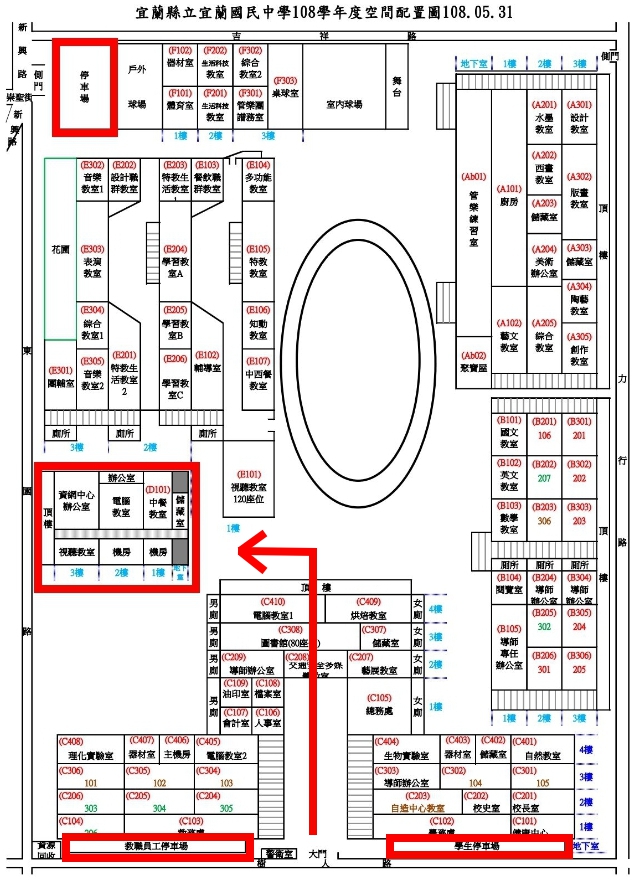 班別訓練地點訓練日期及時間參加對象預收
人數午餐
（葷、素）備註志工領導訓練班宜蘭縣社會福利館
6樓第三會議室8/22(六)
8/23(日)曾接受成長訓練之志工60葷食：   人8/10(一)截止志工領導訓練班宜蘭縣社會福利館
6樓第三會議室8/22(六)
8/23(日)曾接受成長訓練之志工60素食：   人8/10(一)截止志工資訊整合系統班宜蘭國中
(資網中心)9/8(二)負責志工資訊整合系統人員50葷食：   人8/24(一)截止志工資訊整合系統班宜蘭國中
(資網中心)9/8(二)負責志工資訊整合系統人員50素食：   人8/24(一)截止日期時間課程主責人員109年8月22日(六)08:00~08:20喜相逢~報到宜蘭縣志願服務協會109年8月22日(六)08:20~10:00領導藝術劉香梅顧問109年8月22日(六)10:20~12:00領導志工的原則及技巧劉香梅顧問109年8月22日(六)12:00~13:00午餐(休)宜蘭縣志願服務協會109年8月22日(六)13:00~14:40志工及志工督導之心理調適林靜瑩課長109年8月22日(六)14:50~16:30民主素養及志工團體林靜瑩課長109年8月23日(日)08:20~10:00非營利組織概述林添富社工師109年8月23日(日)10:20~12:00如何塑造志願服務文化梁慧雯副教授109年8月23日(日)12:00~13:00午餐(休)宜蘭縣志願服務協會109年8月23日(日)13:00~14:40志願服務與社會需求林傳松顧問109年8月23日(日)14:50~16:30綜合討論沈德茂理事長日期時間內容主責人員109年9月8日
(二)08:30~09:00報到、領取資料工作人員109年9月8日
(二)09:00~12:00全國志願服務資訊整合系統實務操作與應用張家明老師